МИНОБРНАУКИ  РОССИИ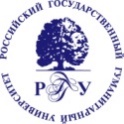 Федеральное государственное бюджетное образовательное учреждениевысшего образования«Российский государственный гуманитарный университет»(ФГБОУ ВО «РГГУ»)Институт экономики, управления и праваЮридический факультет Кафедра теории прав и сравнительного правоведения ЮФ ИЭУПОтчёт о прохождении практики(учебной (по получению первичных профессиональных умений и навыков) / производственной (по получению профессиональных умений и опыта профессиональной деятельности) / преддипломной) практикиНаправление подготовки: 40.03.01 «Юриспруденция» Уровень квалификации выпускника: бакалавр (____________________________ профиль)Форма обучения: _________________ (очная, очно-заочная, заочная)Студента/ки __ курса…..  формы обучения___________________(ФИО)Руководитель практики ___________________(ФИО)Москва 20 __г.    Введение       Студент(-ка) __ курса группы ___________ ФБГОУ ВО «Российского государственного гуманитарного университета» ______________________ (ФИО) проходил  учебную (по получению первичных профессиональных умений и навыков) / производственную (по получению профессиональных умений и опыта профессиональной деятельности) / преддипломную) практику с _____________ по _______________ в _____________________________________________.          Главная цель прохождения практики - ______________________________________________________________________________________________________________________________________ (согласно Графику и Индивидуальному заданию практики).       Задачами прохождения производственной практики являются следующие:         1. _____________________________________________________________;        2. _____________________________________________________________;        3._____________________________________________________________.                              (согласно Графику и Индивидуальному заданию практики)       Нормативная основа деятельности базы практики.Содержание практики1. Сфера деятельности, полномочия, функции и задачи базы практики.2. Организация деятельности базы практики.Заключение    По результатам прохождения студентом (-кой) ___________________ (ФИО) практики в ______________________ был составлен отчёт, в котором даётся характеристика сферы деятельности, полномочий, функций, задач и организации базы практики.    К отчёту прилагается характеристика студента (-ки) – практиканта (-ки).      В процессе прохождения практики был изучен ряд нормативно-корпоративных правовых актов, регламентирующих деятельность ______________________________. Были изучены ____________________.   Во время прохождения практики были приобретены такие навыки, как:1. ____________________________________;2. ____________________________________;3. ____________________________________;4. ____________________________________.